galvano-shop24.de im neuen GewandOnline-Shop von Galvanik-Spezialist C. JENTNER bietet nach Relaunch noch komfortablere Bestellmöglichkeiten mit tagesaktuellen Preisen – Spezielle Rabatte für Facebook-Mitglieder bis 31.12.2011Pforzheim, 28. Juli 2011. In einem komplett neuen Design präsentiert sich seit wenigen Tagen der Webshop von C. JENTNER Oberflächen- und Galvanotechnik. Nach einem umfassenden Relaunch bietet der Pforzheimer Galvanik-Spezialist unter www.galvano-shop24.de den Besuchern ein Plus an Service und zahlreiche Möglichkeiten für ein noch bequemeres Bestellen rund um die Oberflächenveredelung. Das umfangreiche Programm an Kleingeräten und -anlagen bietet dabei alle Optionen für eine optimale Oberflächenbehandlung beim Juwelier, im Labor oder auch bei industriellen Serienfertigungen, die selbst individuellen Kundenanforderungen gerecht werden. Erhältlich sind Ultraschall- und galvanische Geräte, Edelmetall-Elektrolyte wie beispielsweise Gold-, Palladium- und Schwarzrutheniumbad sowie Rhodium-Konzentrat, Ultraschallreiniger, Zubehör für galvanische Geräte und Materialien für das Färben, Abdecken und Anlaufschützen.Die besondere Bedienerfreundlichkeit bei der Navigation im Jentner-Webshop zeigt sich unter anderem in der Neuerung, dass jetzt für nahezu jedes Gerät aus dem reichhaltigen Angebot das passende Zubehör automatisch verlinkt ist. Auf diese Weise können Shop-Besucher mit nur wenigen Klicks beispielsweise passende Deckel zu Ultraschall- oder anderen Galvanisierungsgeräten finden. Darüber hinaus sind alle Preise tagesaktuell online ausgewiesen. Käufer, die im Facebook-Auftritt von C. JENTNER bis zum 31. Dezember 2011 den „Gefällt-mir“-Button klicken, erhalten zudem auf ihre nächste Bestellung mit einem Warenwert ab 250 Euro einen Preisnachlass von zehn Prozent. „Auf Messen und in unserem Showroom in Pforzheim bieten wir interessierten Juwelieren, Goldschmieden, Schmuckproduzenten sowie Händlern und Wiederverkäufern aus dem In- und Ausland die Gelegenheit, die Funktionsweise unserer Geräte und Edelmetall-Elektrolyte live zu erleben. Und für all jene, die ganz bequem von zuhause aus unser umfassendes Angebot sichten und danach die für sie passenden Teile bestellen möchten, stellen wir nach dem Relaunch unseres Webshops extrakomfortable Möglichkeiten zur Verfügung“, kommentiert Chris Jentner, Geschäftsführer von C. JENTNER. Begleitendes Bildmaterial: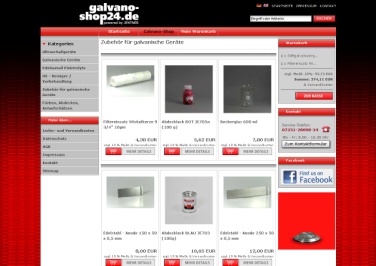 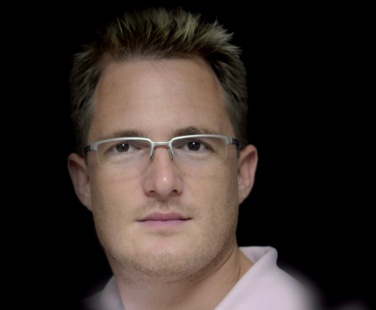 Startseite Webshop							 Chris Jentner, Geschäftsführer von C.JENTNER[Download unter http://www.ars-pr.de/de/presse/meldungen/20110728_jen.php ]Ergänzendes zu C. Jentner Oberflächen- und GalvanotechnikC. Jentner Oberflächen- und Galvanotechnik steht seit nun mehr 30 Jahren als Garant für höchste Qualität für Produkte und Dienstleistungen rund um die Oberflächen- und Galvanotechnik. Das heute 35 Mitarbeiter zählende Unternehmen aus der Goldstadt Pforzheim hat sich auf das Veredeln von Bijouterie-Produkten, Uhren, Brillen, Münzen und Bestecken spezialisiert und bietet neben der Lohngalvanik auch komplette Anlagen und Geräte für die Kleingalvanik nebst chemischen Produkten zu deren Betrieb an. So werden in der eigenen hochmodernen Galvanikabteilung Lohnveredelungen vom Kleinauftrag bis hin zur Massenware in modernsten Galvanoeinrichtungen und für die verschiedensten Industriebereiche durchgeführt. Das Leistungsspektrum von C. Jentner umfasst zudem die Optimierung und Neuentwicklung von Edel- und Unedelmetallelektrolyten sowie die Marke JENTNERCHROM für das Glanz- und Velourverchromen. Das Unternehmen ist zertifiziert nach DIN EN ISO 9001:2008 und 14001:2009. Weitere Informationen bietet die Website des Unternehmens unter http://www.jentner.de.20110728_jenKontakt:																Ansprechpartner für die Presse:C. JENTNER Oberflächen- und Galvanotechnik			ars publicandi GmbHChris Jentner															Martina OvermannSandweg 4																Schulstraße 2875179 Pforzheim														66976 RodalbenTelefon: +49 (0) 7231/28098-0									Telefon: +49 (0) 6331/5543-13Telefax: +49 (0) 7231/28098-28									Telefax: +49 (0) 6331/5543-43http://www.jentner.de												http://www.ars-pr.deinfo@jentner.de														MOvermann@ars-pr.de																			Autorin: Sabine Sturm